                                   June 2021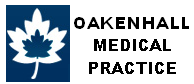 Data Protection NoticeThis Practice complies with the UK General Data Protection Regulation 2016 (UK GDPR) and the Data Protection Act 2018 (DPA).WE use your Information to provide you with Health Care services and share your information with other organisations        involved in your care.  The practices processes your information under Article 6(1) and Article 9(2)(h) of the GDPR.For further information see ask to see a copy of our Privacy Notice (also available on our website) or a copy of the leaflet “How we use your information”You are entitled to see what information we hold about you on requestPractice Details here:-